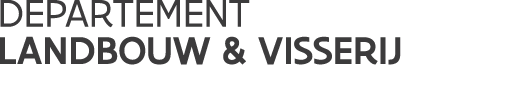 Vlaamse overheidKoning Albert II-laan 35 bus 401030 BRUSSELT 02 552 77 05F 02 552 77 01www.vlaanderen.be//////////////////////////////////////////////////////////////////////////////////////////////////////////////////////////////////VERSLAG beheerscomité wijnStemming van 2 dossiers (telkens positief advies)Gedelegeerde verordening die verordening 2019/33 wijzigt: ten gevolge verordening 2021/2117 die verordening 1308/2013 wijzigt en daarmee het nieuwe kader schept voor de unieke marktordening, dienen een aantal (mineure) technische aanpassingen te gebeuren aan gedelegeerde verordening 2019/33De in NL gevestigde Beschermde Oorsprongsbenaming Voerendaalse Bergen wordt goedgekeurd. Het productdossier kan hier geraadpleegd worden.VERSLAG Expertengroep wijnUitvoeringsverordening rond etikettering van ingrediëntenInleiding door de COM:Timing: dit is de laatste discussie in deze expertengroep; daarna wordt de procedure voor aanname opgestart; vervolgens moet er nog 2 maanden tijd gegeven worden aan Eur Parlement en Raad. Doel is om publicatie te hebben na de zomer. Stand van zaken TBT notificatie: 6 landen hebben vele opmerkingen gemaakt; vaak gingen deze opmerkingen naar verduidelijkingen mbt de relatie tot de FIC dewelke voor deze landen niet duidelijk zijn. Ook was er vraag naar een overgangstermijn. 2 landen hebben een verlenging gevraagd van deze TBT-periode. COM heeft deze gegeven. Er is een Q&A opgemaakt door de COM. COM heeft bewust geen ‘guidelines’ opgemaakt, omdat hiervoor de procedure zwaarder is, en het niet mogelijk is deze nog aan te passen na goedkeuring. Een Q&A is veel flexibeler. COM roept LS op om bijkomende vragen zo snel mogelijk op te sturen (slechts van 2 landen vragen ontvangen). Dit is een eerste versie en zal de komende weken nog aangevuld worden.Rond de transitieperiode: uit het oorspronkelijk voorstel werd de overgangstermijn geschrapt omdat er geen rechtsgrond voor is. Sommige landen vrezen dat dit betekent dat voor bepaalde wijnen (schuimwijnen of wijnen van blends van oude wijnjaren) het onmogelijk is om aan de regels van deze verordening te voldoen waardoor ze dreigen niet op de markt te mogen komen. De COM is nu met Raad en Parlement aan het bekijken of de basisverordening 1308/2013 kan gewijzigd worden. Laatste wijzigingen in de verordening situeren zich in artikel 48a:Nieuwe formulering in paragraaf 3 en 4Recital 12 owv nieuwe paragraaf 3 en 4De lijst van ingrediënten moet worden aangevuld met de vermelding van de gebruikte additieven en technische hulpstoffen die allergieën of intoleranties veroorzaken. Deze oenologische verbindingen moeten voorkomen in tabel 2, deel A van bijlage I van verordening 2019/934, die de aanduidingen bevat, alsook de E-nummers die als alternatief mogen worden gebruikt (met uitzondering van de stoffen die allergieën veroorzaken (zie artikel 41 verordening 2019/33)Rond zuurteregelaars of stabilisatoren: bij de bereiding van wijn zijn sommige ingrediënten niet vooraf gekozen en in een recept vastgelegd. Zo kan het zijn dat op verschillende productiemomenten in hetzelfde verkoopseizoen, tussen de verschillende cuvees, hetzelfde oogstjaar enz verschillen kunnen bestaan. Additieven van de categorie zuurteregelaars en stabilisatoren die min of meer overeenkomen, mogen in de lijst van ingrediënten worden aangegeven met de vermelding ‘bevat... en/of”, waarbij ten hoogste 3 ingrediënten mogen worden genoemd. Dit laatste is toegevoegd om te vermijden dat de andere gebruikte ingrediënten ondergesneeuwd raken. Opmerking van FR rond ‘packaging gases’: wat indien wijn niet in fles? COM ging dit bekijken (hoewel opmerking laat komt)Ingrediënten rond gearomatiseerde wijnenGeen inhoudelijke wijzigingen meer sinds de vorige versie, enkel vormelijke wijzigingen.
Timing: volgende dagen zal document naar de juridische dienst worden gestuurd, daarna opstart van de aannameprocedure.Oenoligische praktijken in (deels) gedealcohliseerde wijnPresentatie van de COM die een aantal vragen en antwoorden overloopt met betrekking tot de dealcoholisering van wijnen en de mogelijkheden hierrond.
Presentatie van resultaten studie lage en niet alcoholische productenBelangrijkste elementen:LNA Wijnen hebben grote groeiratio, maar relatief beperkt aanbodConsument: initieel sceptisch, maar groeit naar positieve ingesteldheidgezondheid en levensstijlband met merk is belangrijkgrote verschillen tussen lidstatenproducenten:enkel grote interesse in bier (niet zo in spirit drinks en wijn)volgen van C-trends, sociale verantwoordelijkheid, opvolgen technologische ontwikkelingwat met de overgebleven alcoholalc van landbouwoorsprong: high value, vooral voor productie spirit drinksetikettering:huidig EU kader is vaak beperkende factorABV wordt niet altijd geëtiketteerdAlcohol gerelateerde claimsLNA wijnen in 6 lidstaten gereguleerdVervolg: verdere reflectie nodig samen met belanghebbenden; punt is op agenda gezet van overleg met COPA en spirit federatieMarktsituatiedatum: 18/04/2023Verslag: Timo Delveaux